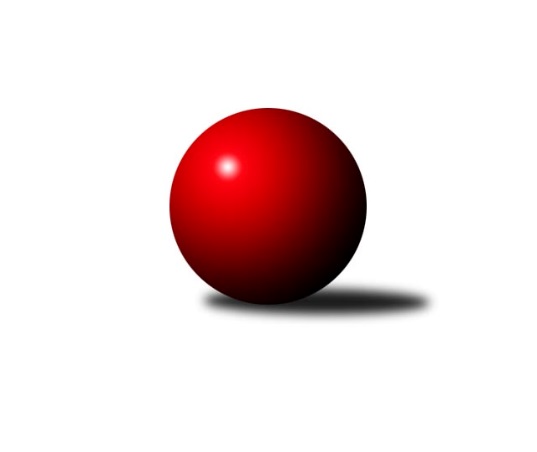 Č.25Ročník 2023/2024	5.4.2024Nejlepšího výkonu v tomto kole: 2508 dosáhlo družstvo: TJ Sokol Rudná DMistrovství Prahy 3 2023/2024Výsledky 25. kolaSouhrnný přehled výsledků:SK Uhelné sklady C	- VSK ČVUT Praha B	7:1	2432:2229	9.0:3.0	2.4.KK Slavia C	- AC Sparta Praha C	6:2	2309:2245	6.0:6.0	2.4.SK Žižkov Praha D	- KK Konstruktiva Praha E	6:2	2372:1943	6.0:6.0	3.4.TJ Sokol Praha-Vršovice C	- TJ Astra Zahradní Město C	7:1	2338:2212	10.0:2.0	3.4.SK Meteor Praha E	- SK Uhelné sklady B	5:3	2359:2327	6.0:6.0	3.4.KK Velké Popovice B	- SC Olympia Radotín B	1:7	2243:2416	3.0:9.0	3.4.TJ Sokol Rudná D	- SK Rapid Praha 	6:2	2508:2401	9.0:3.0	5.4.Tabulka družstev:	1.	TJ Sokol Praha-Vršovice C	25	16	4	5	136.5 : 63.5 	184.5 : 115.5 	 2410	36	2.	SK Uhelné sklady B	25	17	1	7	124.5 : 75.5 	175.0 : 125.0 	 2368	35	3.	AC Sparta Praha C	25	17	1	7	122.0 : 78.0 	179.5 : 120.5 	 2410	35	4.	KK Slavia C	25	16	1	8	123.0 : 77.0 	177.0 : 123.0 	 2321	33	5.	KK Konstruktiva Praha E	25	14	1	10	103.0 : 97.0 	159.0 : 141.0 	 2256	29	6.	TJ Sokol Rudná D	25	12	2	11	105.5 : 94.5 	152.5 : 147.5 	 2304	26	7.	SK Uhelné sklady C	25	12	1	12	102.5 : 97.5 	156.5 : 143.5 	 2324	25	8.	SK Žižkov Praha D	25	12	0	13	98.0 : 102.0 	148.0 : 152.0 	 2344	24	9.	VSK ČVUT Praha B	25	12	0	13	98.0 : 102.0 	143.5 : 156.5 	 2322	24	10.	SC Olympia Radotín B	25	11	2	12	90.5 : 109.5 	134.0 : 166.0 	 2340	24	11.	TJ Astra Zahradní Město C	25	10	1	14	91.5 : 108.5 	139.0 : 161.0 	 2311	21	12.	SK Meteor Praha E	25	10	0	15	89.5 : 110.5 	136.0 : 164.0 	 2303	20	13.	SK Rapid Praha	25	7	0	18	75.5 : 124.5 	126.5 : 173.5 	 2289	14	14.	KK Velké Popovice B	25	2	0	23	40.0 : 160.0 	89.0 : 211.0 	 2218	4Podrobné výsledky kola:	 SK Uhelné sklady C	2432	7:1	2229	VSK ČVUT Praha B	Daniela Daňková	 	 184 	 221 		405 	 2:0 	 363 	 	182 	 181		Tomáš Kuneš	Renata Antonů *1	 	 150 	 201 		351 	 1:1 	 397 	 	200 	 197		Miroslav Kochánek	Jana Dušková	 	 200 	 212 		412 	 2:0 	 353 	 	168 	 185		Jiří Tencar	Miroslav Plachý	 	 225 	 197 		422 	 2:0 	 329 	 	155 	 174		Tomáš King	Jitka Kudějová	 	 187 	 220 		407 	 1:1 	 392 	 	192 	 200		Tomáš Rejpal	Jindra Kafková	 	 204 	 231 		435 	 1:1 	 395 	 	227 	 168		Jiří Škodarozhodčí:  Vedoucí družstevstřídání: *1 od 51. hodu Antonín KnoblochNejlepší výkon utkání: 435 - Jindra Kafková	 KK Slavia C	2309	6:2	2245	AC Sparta Praha C	Lidmila Fořtová	 	 194 	 149 		343 	 0:2 	 380 	 	213 	 167		Stanislav Řádek	Tomáš Rybka	 	 178 	 207 		385 	 1:1 	 359 	 	194 	 165		Jiří Lankaš	Pavel Forman	 	 208 	 223 		431 	 2:0 	 391 	 	207 	 184		Martin Dubský	Michal Rett	 	 182 	 195 		377 	 2:0 	 362 	 	180 	 182		Jan Červenka	Michal Vorlíček	 	 194 	 181 		375 	 0:2 	 378 	 	196 	 182		Tomáš Sůva	Jiří Sládek	 	 219 	 179 		398 	 1:1 	 375 	 	193 	 182		Tomáš Sysalarozhodčí:  Vedoucí družstevNejlepší výkon utkání: 431 - Pavel Forman	 SK Žižkov Praha D	2372	6:2	1943	KK Konstruktiva Praha E	Tomáš Herman	 	 207 	 247 		454 	 2:0 	 382 	 	192 	 190		Jiřina Beranová	Miloslava Žďárková	 	 176 	 175 		351 	 1:1 	 323 	 	143 	 180		František Vondráček	Tomáš Homolka	 	 168 	 165 		333 	 0:2 	 402 	 	208 	 194		Stanislava Švindlová	Jan Procházka	 	 187 	 207 		394 	 0:2 	 435 	 	218 	 217		Zbyněk Lébl	Jana Procházková	 	 202 	 211 		413 	 1:1 	 401 	 	182 	 219		Petr Mašek	Michal Truksa	 	 208 	 219 		427 	 2:0 	 0 	 	0 	 0		nikdo nenastoupilrozhodčí: Vedoucí družstevNejlepší výkon utkání: 454 - Tomáš Herman	 TJ Sokol Praha-Vršovice C	2338	7:1	2212	TJ Astra Zahradní Město C	Pavel Brož	 	 208 	 194 		402 	 2:0 	 393 	 	201 	 192		Tomáš Turnský	Miroslav Klabík	 	 194 	 199 		393 	 2:0 	 339 	 	153 	 186		Milan Mrvík	Luboš Kučera	 	 194 	 194 		388 	 2:0 	 335 	 	163 	 172		Filip Veselý	Miroslav Kettner	 	 184 	 197 		381 	 0:2 	 431 	 	216 	 215		Radek Fiala	Josef Novotný	 	 189 	 184 		373 	 2:0 	 363 	 	181 	 182		Roman Mrvík	Karel Němeček	 	 180 	 221 		401 	 2:0 	 351 	 	167 	 184		Daniel Volfrozhodčí:  Vedoucí družstevNejlepší výkon utkání: 431 - Radek Fiala	 SK Meteor Praha E	2359	5:3	2327	SK Uhelné sklady B	Bohumil Fojt	 	 230 	 219 		449 	 2:0 	 410 	 	195 	 215		Tomáš Novák	Petra Grulichová	 	 214 	 179 		393 	 1:1 	 384 	 	188 	 196		Jiří Budil	Jana Fojtová	 	 171 	 171 		342 	 0:2 	 354 	 	182 	 172		Olga Brožová	Michal Mičo	 	 188 	 175 		363 	 0:2 	 392 	 	206 	 186		Jiří Bendl	Zuzana Edlmannová	 	 204 	 187 		391 	 2:0 	 362 	 	181 	 181		Roman Tumpach	Tomáš Horáček	 	 198 	 223 		421 	 1:1 	 425 	 	208 	 217		Dana Školovározhodčí:  Vedoucí družstevNejlepší výkon utkání: 449 - Bohumil Fojt	 KK Velké Popovice B	2243	1:7	2416	SC Olympia Radotín B	Ludmila Kaprová	 	 168 	 200 		368 	 1:1 	 395 	 	196 	 199		Květa Dvořáková	Jana Kvardová	 	 183 	 201 		384 	 1:1 	 399 	 	203 	 196		Petra Šimková	Tomáš Bek	 	 182 	 186 		368 	 0:2 	 392 	 	187 	 205		Pavla Šimková	Jaroslav Pecka	 	 183 	 212 		395 	 1:1 	 382 	 	208 	 174		Renáta Francová	Jana Beková	 	 165 	 175 		340 	 0:2 	 432 	 	203 	 229		Pavel Šimek	Tomáš Vinš	 	 189 	 199 		388 	 0:2 	 416 	 	196 	 220		Martin Šimekrozhodčí:  Vedoucí družstevNejlepší výkon utkání: 432 - Pavel Šimek	 TJ Sokol Rudná D	2508	6:2	2401	SK Rapid Praha 	Karel Novotný	 	 211 	 196 		407 	 2:0 	 383 	 	197 	 186		Jiří Hofman	Tomáš Novotný	 	 198 	 242 		440 	 1:1 	 435 	 	232 	 203		Josef Pokorný	František Tureček	 	 197 	 213 		410 	 2:0 	 357 	 	173 	 184		Petr Valta	Milan Drhovský	 	 207 	 213 		420 	 2:0 	 375 	 	195 	 180		Vojtěch Roubal	Zdeněk Mora	 	 181 	 234 		415 	 1:1 	 421 	 	213 	 208		Antonín Tůma	Petr Zelenka	 	 193 	 223 		416 	 1:1 	 430 	 	222 	 208		Martin Podholarozhodčí:  Vedoucí družstevNejlepší výkon utkání: 440 - Tomáš NovotnýPořadí jednotlivců:	jméno hráče	družstvo	celkem	plné	dorážka	chyby	poměr kuž.	Maximum	1.	Pavel Forman 	KK Slavia C	441.37	302.3	139.1	6.1	9/11	(475)	2.	Martin Dubský 	AC Sparta Praha C	429.34	290.5	138.9	5.5	10/11	(484)	3.	David Knoll 	VSK ČVUT Praha B	423.07	293.1	130.0	6.7	10/11	(482)	4.	Jiří Škoda 	VSK ČVUT Praha B	422.37	291.7	130.6	8.3	11/11	(480)	5.	Dana Školová 	SK Uhelné sklady B	421.50	291.7	129.8	6.9	9/9	(461)	6.	Karel Němeček 	TJ Sokol Praha-Vršovice C	418.83	291.4	127.5	8.3	8/11	(485)	7.	Martin Podhola 	SK Rapid Praha 	417.46	287.7	129.8	7.5	10/11	(467)	8.	Jiří Kuděj 	SK Uhelné sklady C	416.36	286.7	129.6	7.1	8/10	(466)	9.	Libuše Zichová 	KK Konstruktiva Praha E	415.70	292.9	122.8	7.6	11/11	(471)	10.	Tomáš Sůva 	AC Sparta Praha C	415.58	288.6	126.9	9.4	11/11	(481)	11.	Radek Pauk 	SC Olympia Radotín B	413.40	287.0	126.4	7.1	9/11	(459)	12.	Jindra Kafková 	SK Uhelné sklady C	412.35	293.3	119.0	9.0	7/10	(462)	13.	Josef Novotný 	TJ Sokol Praha-Vršovice C	409.94	289.3	120.7	10.9	9/11	(468)	14.	Tomáš Turnský 	TJ Astra Zahradní Město C	407.14	291.6	115.5	10.2	11/11	(444)	15.	Tomáš Herman 	SK Žižkov Praha D	406.60	283.6	123.0	8.2	7/10	(482)	16.	Lukáš Pelánek 	TJ Sokol Praha-Vršovice C	403.78	286.1	117.7	11.0	9/11	(442)	17.	Miroslav Klabík 	TJ Sokol Praha-Vršovice C	403.69	288.0	115.7	9.0	10/11	(450)	18.	Miroslava Martincová 	SK Meteor Praha E	402.12	286.8	115.3	10.9	10/10	(469)	19.	Tomáš Vinš 	KK Velké Popovice B	402.05	291.0	111.1	11.4	10/11	(447)	20.	Eva Kozáková 	SK Uhelné sklady B	401.96	287.1	114.9	9.8	6/9	(462)	21.	Jan Červenka 	AC Sparta Praha C	401.75	282.7	119.0	9.2	11/11	(453)	22.	Jiří Bendl 	SK Uhelné sklady B	401.39	286.4	115.0	8.4	9/9	(454)	23.	Tomáš Rybka 	KK Slavia C	400.39	281.9	118.5	10.7	11/11	(429)	24.	Miroslav Kettner 	TJ Sokol Praha-Vršovice C	400.18	285.9	114.3	10.9	11/11	(442)	25.	Miloslava Žďárková 	SK Žižkov Praha D	400.16	280.3	119.9	11.3	7/10	(442)	26.	Bohumil Fojt 	SK Meteor Praha E	399.79	279.5	120.2	9.6	9/10	(462)	27.	Zbyněk Lébl 	KK Konstruktiva Praha E	399.55	284.0	115.5	9.8	10/11	(443)	28.	Pavel Šimek 	SC Olympia Radotín B	399.38	279.3	120.1	10.5	10/11	(445)	29.	Martin Šimek 	SC Olympia Radotín B	399.05	280.3	118.8	9.3	10/11	(457)	30.	Jan Mařánek 	TJ Sokol Rudná D	398.51	286.1	112.4	10.7	8/10	(497)	31.	Antonín Tůma 	SK Rapid Praha 	396.24	283.7	112.6	10.7	10/11	(465)	32.	Pavel Brož 	TJ Sokol Praha-Vršovice C	396.05	278.2	117.8	10.4	8/11	(432)	33.	Tomáš Rejpal 	VSK ČVUT Praha B	395.55	280.9	114.6	10.2	11/11	(431)	34.	Tomáš Sysala 	AC Sparta Praha C	394.85	279.6	115.3	9.6	9/11	(448)	35.	Jiří Hofman 	SK Rapid Praha 	394.26	281.5	112.8	9.1	10/11	(469)	36.	Petra Šimková 	SC Olympia Radotín B	394.15	279.4	114.7	11.6	9/11	(459)	37.	Pavel Kratochvíl 	TJ Astra Zahradní Město C	392.65	283.5	109.2	9.5	8/11	(437)	38.	Josef Pokorný 	SK Rapid Praha 	390.32	277.7	112.6	11.6	11/11	(445)	39.	Stanislav Řádek 	AC Sparta Praha C	389.45	284.0	105.4	11.6	11/11	(444)	40.	Lidmila Fořtová 	KK Slavia C	389.39	275.2	114.2	11.8	8/11	(438)	41.	Lubomír Čech 	SK Žižkov Praha D	388.35	274.2	114.1	11.1	7/10	(446)	42.	Zdeněk Mora 	TJ Sokol Rudná D	388.29	284.5	103.8	13.5	9/10	(436)	43.	Luboš Kučera 	TJ Sokol Praha-Vršovice C	388.19	276.3	111.9	11.9	10/11	(418)	44.	Michal Vorlíček 	KK Slavia C	388.08	277.7	110.4	11.3	10/11	(444)	45.	Stanislava Švindlová 	KK Konstruktiva Praha E	387.67	276.7	110.9	12.7	9/11	(426)	46.	Jaruška Havrdová 	KK Velké Popovice B	386.83	272.2	114.7	10.6	8/11	(442)	47.	Roman Tumpach 	SK Uhelné sklady B	386.69	272.5	114.2	11.1	6/9	(450)	48.	František Tureček 	TJ Sokol Rudná D	386.03	275.4	110.6	11.6	10/10	(454)	49.	Renáta Francová 	SC Olympia Radotín B	385.70	277.0	108.7	13.2	9/11	(428)	50.	Petra Grulichová 	SK Meteor Praha E	384.99	273.2	111.8	11.7	9/10	(424)	51.	Pavla Šimková 	SC Olympia Radotín B	383.40	278.1	105.3	11.5	8/11	(432)	52.	Daniel Volf 	TJ Astra Zahradní Město C	383.26	277.3	105.9	12.3	10/11	(431)	53.	Michal Truksa 	SK Žižkov Praha D	382.68	275.8	106.8	13.5	9/10	(432)	54.	Antonín Knobloch 	SK Uhelné sklady C	382.40	275.5	106.9	13.9	10/10	(431)	55.	Jiřina Beranová 	KK Konstruktiva Praha E	382.07	275.8	106.3	13.8	9/11	(440)	56.	Jiří Lankaš 	AC Sparta Praha C	381.87	272.3	109.6	13.4	10/11	(416)	57.	Ludmila Kaprová 	KK Velké Popovice B	380.77	272.1	108.7	12.3	11/11	(439)	58.	Miroslav Plachý 	SK Uhelné sklady C	380.70	275.1	105.6	13.1	7/10	(449)	59.	Milan Drhovský 	TJ Sokol Rudná D	380.24	276.0	104.2	12.4	8/10	(431)	60.	Michal Mičo 	SK Meteor Praha E	380.21	272.6	107.6	11.9	7/10	(435)	61.	Tomáš Kuneš 	VSK ČVUT Praha B	379.92	272.1	107.8	14.1	8/11	(429)	62.	Milan Mrvík 	TJ Astra Zahradní Město C	379.83	274.3	105.5	12.8	11/11	(427)	63.	Karel Novotný 	TJ Sokol Rudná D	379.73	272.2	107.6	12.3	9/10	(440)	64.	Jana Procházková 	SK Žižkov Praha D	378.78	268.5	110.3	12.3	10/10	(418)	65.	Michal Rett 	KK Slavia C	378.40	268.8	109.6	12.7	11/11	(438)	66.	Martin Povolný 	SK Meteor Praha E	378.00	279.2	98.8	13.9	9/10	(412)	67.	Jiří Budil 	SK Uhelné sklady B	377.53	279.5	98.1	13.7	8/9	(412)	68.	Květa Dvořáková 	SC Olympia Radotín B	376.13	269.9	106.2	11.1	10/11	(440)	69.	Daniela Daňková 	SK Uhelné sklady C	372.73	270.9	101.9	12.0	7/10	(418)	70.	Martin Berezněv 	TJ Sokol Rudná D	370.09	268.6	101.5	16.3	7/10	(423)	71.	Roman Mrvík 	TJ Astra Zahradní Město C	369.60	276.2	93.4	15.7	8/11	(423)	72.	Filip Veselý 	TJ Astra Zahradní Město C	366.64	261.4	105.2	15.2	8/11	(417)	73.	Jana Kvardová 	KK Velké Popovice B	363.93	265.8	98.1	14.3	11/11	(403)	74.	Olga Brožová 	SK Uhelné sklady B	360.82	270.6	90.3	16.5	7/9	(404)	75.	Petr Valta 	SK Rapid Praha 	359.27	263.6	95.6	14.4	11/11	(428)	76.	Jan Kratochvíl 	KK Velké Popovice B	349.94	257.3	92.7	16.4	8/11	(396)	77.	Renata Antonů 	SK Uhelné sklady C	343.69	256.8	86.9	17.7	8/10	(389)	78.	Jaroslav Pecka 	KK Velké Popovice B	342.50	258.7	83.8	19.3	10/11	(426)	79.	Vojtěch Roubal 	SK Rapid Praha 	341.96	250.4	91.5	15.6	8/11	(391)	80.	Jana Fojtová 	SK Meteor Praha E	340.52	249.0	91.5	15.9	7/10	(387)		Jiří Sládek 	KK Slavia C	450.22	301.9	148.3	3.2	3/11	(486)		Kateřina Majerová 	SK Žižkov Praha D	445.25	299.0	146.3	5.3	2/10	(472)		Adam Vaněček 	SK Žižkov Praha D	440.46	305.9	134.6	5.4	4/10	(491)		Barbora Králová 	SK Žižkov Praha D	439.44	307.9	131.6	8.6	4/10	(447)		Radek Fiala 	TJ Astra Zahradní Město C	430.32	292.6	137.7	6.0	7/11	(467)		Pavla Hřebejková 	SK Žižkov Praha D	422.50	292.8	129.8	8.5	1/10	(445)		Pavel Černý 	SK Uhelné sklady B	420.78	300.9	119.8	9.2	3/9	(457)		Richard Glas 	VSK ČVUT Praha B	417.67	291.4	126.3	6.5	7/11	(465)		Zbyněk Sedlák 	SK Uhelné sklady B	416.25	297.7	118.5	10.4	4/9	(440)		Tomáš Doležal 	TJ Astra Zahradní Město C	416.00	301.7	114.3	14.7	3/11	(426)		Zdeňka Maštalířová 	KK Slavia C	412.25	288.8	123.5	9.8	4/11	(456)		Bohumil Bazika 	SK Uhelné sklady C	410.60	287.2	123.4	10.0	5/10	(447)		Tomáš Horáček 	SK Meteor Praha E	409.07	287.7	121.4	8.8	5/10	(450)		Tomáš Novotný 	TJ Sokol Rudná D	405.71	288.4	117.3	9.4	5/10	(448)		Ladislav Král 	KK Velké Popovice B	403.25	295.0	108.3	13.0	2/11	(415)		Vlasta Nováková 	SK Uhelné sklady C	400.08	274.4	125.7	9.6	4/10	(436)		Libor Sýkora 	TJ Sokol Praha-Vršovice C	397.25	272.6	124.6	10.9	4/11	(433)		Přemysl Jonák 	KK Slavia C	397.02	274.9	122.1	8.5	6/11	(433)		Petr Zelenka 	TJ Sokol Rudná D	396.83	287.4	109.4	13.5	5/10	(432)		Milan Perman 	KK Konstruktiva Praha E	396.45	284.5	112.0	10.2	5/11	(438)		Tomáš Novák 	SK Uhelné sklady B	395.27	283.0	112.2	12.2	5/9	(410)		Jana Dušková 	SK Uhelné sklady C	392.37	273.3	119.1	8.1	5/10	(424)		Jiří Tencar 	VSK ČVUT Praha B	390.69	273.1	117.6	11.0	7/11	(447)		Kristina Řádková 	AC Sparta Praha C	387.83	281.2	106.6	12.3	6/11	(429)		Petr Mašek 	KK Konstruktiva Praha E	386.11	278.4	107.7	13.0	7/11	(435)		Miroslav Kochánek 	VSK ČVUT Praha B	385.32	275.7	109.6	12.0	7/11	(433)		Jaroslav Klíma 	SK Uhelné sklady C	384.00	265.0	119.0	8.0	1/10	(384)		Marek Tichý 	TJ Astra Zahradní Město C	383.00	270.0	113.0	8.0	1/11	(383)		Richard Stojan 	VSK ČVUT Praha B	382.67	271.5	111.2	12.0	3/11	(450)		Milan Lukeš 	TJ Sokol Praha-Vršovice C	381.50	266.5	115.0	12.0	2/11	(392)		Jitka Kudějová 	SK Uhelné sklady C	379.55	272.1	107.5	11.6	6/10	(420)		Tereza Komárková 	KK Konstruktiva Praha E	379.28	274.6	104.6	10.7	5/11	(431)		Tomáš Homolka 	SK Žižkov Praha D	376.00	266.3	109.7	14.2	3/10	(405)		Zuzana Edlmannová 	SK Meteor Praha E	375.50	278.5	97.1	14.1	6/10	(439)		Michal Majer 	TJ Sokol Rudná D	375.20	268.7	106.5	14.6	2/10	(417)		Jaroslav Mařánek 	TJ Sokol Rudná D	375.00	260.0	115.0	10.0	1/10	(375)		Radek Mora 	TJ Sokol Rudná D	375.00	262.0	113.0	16.7	3/10	(404)		Marek Švenda 	SK Rapid Praha 	375.00	275.5	99.5	14.5	2/11	(382)		Václav Žďárek 	SK Žižkov Praha D	374.63	276.8	97.8	13.4	6/10	(426)		Martin Smetana 	SK Meteor Praha E	374.08	274.4	99.7	13.5	4/10	(393)		Petr Švenda 	SK Rapid Praha 	373.56	271.2	102.3	13.2	3/11	(429)		Nikola Zuzánková 	KK Slavia C	373.30	275.3	98.0	12.0	5/11	(420)		Miloš Dudek 	SC Olympia Radotín B	373.00	262.0	111.0	14.0	1/11	(373)		Martin Tožička 	SK Žižkov Praha D	370.00	273.0	97.0	15.0	1/10	(370)		Karel Bernat 	KK Slavia C	368.00	269.8	98.2	17.2	5/11	(385)		Martin Hřebejk 	SK Žižkov Praha D	368.00	274.0	94.0	16.0	1/10	(368)		Tomáš Bek 	KK Velké Popovice B	367.17	268.8	98.4	12.2	4/11	(419)		Eliška Fialová 	KK Konstruktiva Praha E	364.11	272.6	91.6	17.8	3/11	(398)		Bohumír Musil 	KK Konstruktiva Praha E	362.47	263.3	99.1	7.1	6/11	(489)		Josef Vodešil 	KK Velké Popovice B	359.50	253.5	106.0	14.0	2/11	(368)		Jan Procházka 	SK Žižkov Praha D	358.44	262.3	96.2	15.1	4/10	(394)		Miloš Endrle 	SK Uhelné sklady B	355.75	270.8	84.9	16.8	3/9	(399)		František Pudil 	SK Rapid Praha 	351.16	263.1	88.0	19.0	4/11	(418)		Jana Beková 	KK Velké Popovice B	348.00	254.3	93.8	15.3	2/11	(370)		Roman Lassig 	KK Velké Popovice B	346.00	270.0	76.0	24.0	1/11	(346)		František Vondráček 	KK Konstruktiva Praha E	345.13	246.9	98.2	15.8	4/11	(392)		Vladimír Dvořák 	SC Olympia Radotín B	343.56	252.7	90.8	16.4	6/11	(423)		Petr Katz 	SK Žižkov Praha D	342.50	254.5	88.0	21.0	2/10	(346)		Jan Kosík 	VSK ČVUT Praha B	334.13	250.4	83.7	19.5	5/11	(420)		Petr Kopecký 	TJ Astra Zahradní Město C	333.67	245.3	88.4	18.2	4/11	(380)		Petr Hrouda 	KK Velké Popovice B	333.50	251.5	82.0	20.0	1/11	(349)		Lenka Pospíšilová 	SK Žižkov Praha D	331.00	253.0	78.0	17.0	1/10	(331)		Jiří Pešata 	SK Uhelné sklady B	325.00	233.0	92.0	18.0	1/9	(325)		Tomáš King 	VSK ČVUT Praha B	319.27	240.5	78.8	20.2	5/11	(344)		František Havlík 	SK Žižkov Praha D	308.00	221.0	87.0	25.0	1/10	(308)		Jan Seidl 	TJ Astra Zahradní Město C	307.33	238.0	69.3	24.3	3/11	(335)		Petr Kuděj 	SK Uhelné sklady C	298.00	221.0	77.0	17.0	1/10	(298)		Veronika Vojtěchová 	VSK ČVUT Praha B	252.00	194.5	57.5	14.0	2/11	(271)		Michal Fořt 	KK Slavia C	171.00	135.0	36.0	12.0	1/11	(171)Sportovně technické informace:Starty náhradníků:registrační číslo	jméno a příjmení 	datum startu 	družstvo	číslo startu27372	Jana Beková	03.04.2024	KK Velké Popovice B	3x26958	Tomáš Bek	03.04.2024	KK Velké Popovice B	3x
Hráči dopsaní na soupisku:registrační číslo	jméno a příjmení 	datum startu 	družstvo	Program dalšího kola:26. kolo8.4.2024	po	17:00	SK Rapid Praha  - TJ Sokol Praha-Vršovice C	8.4.2024	po	17:30	KK Slavia C - SK Uhelné sklady B	10.4.2024	st	18:30	KK Konstruktiva Praha E - SK Uhelné sklady C	10.4.2024	st	19:30	AC Sparta Praha C - KK Velké Popovice B	11.4.2024	čt	17:00	SC Olympia Radotín B - TJ Sokol Rudná D	11.4.2024	čt	17:30	VSK ČVUT Praha B - SK Meteor Praha E	11.4.2024	čt	17:30	TJ Astra Zahradní Město C - SK Žižkov Praha D	Nejlepší šestka kola - absolutněNejlepší šestka kola - absolutněNejlepší šestka kola - absolutněNejlepší šestka kola - absolutněNejlepší šestka kola - dle průměru kuželenNejlepší šestka kola - dle průměru kuželenNejlepší šestka kola - dle průměru kuželenNejlepší šestka kola - dle průměru kuželenNejlepší šestka kola - dle průměru kuželenPočetJménoNázev týmuVýkonPočetJménoNázev týmuPrůměr (%)Výkon7xTomáš HermanŽižkov D4547xRadek FialaAstra C114.344316xBohumil FojtMeteor E4495xJindra KafkováUS Praha C113.934352xTomáš NovotnýRudná D4407xPavel FormanSlavia C113.374311xJosef PokornýRapid 4356xTomáš HermanŽižkov D112.344542xZbyněk LéblKonstruktiva E4355xBohumil FojtMeteor E111.934494xJindra KafkováUS Praha C4352xTomáš NovotnýRudná D111.53440